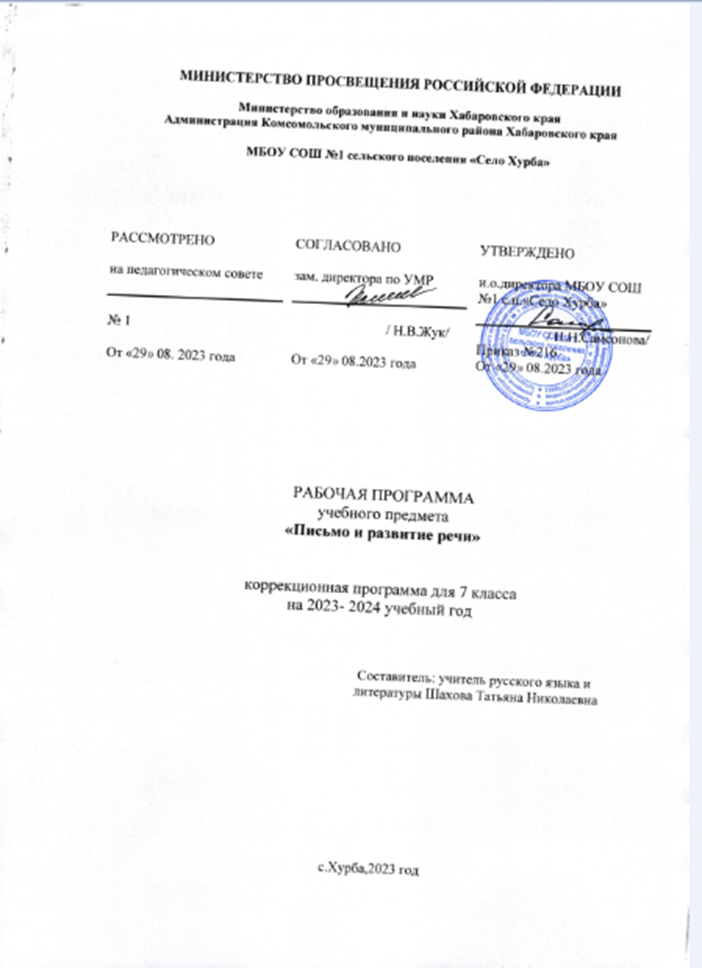                                           Пояснительная запискаОбразовательная область, предмет – русский (родной) языкДанная рабочая программа по грамматике, правописанию и развитию речи разработана на основе программы А.К.Аксёновой, Н.Г.Галунчиковой, С.Ю.Ильиной, Э.В.Якубовской программы специальных (коррекционных) образовательных учреждений VIII вида 5-9 классы под редакцией И.М.Бгажноковой, допущенной Министерством образования и науки Российской Федерации.Согласно федеральному базисному учебному плану для ОУ РФ на изучение предмета грамматика, правописание и развитие речи отводится 4 часа в неделю (136 часов в год). По учебному плану школы в 7 классе изучение предмета грамматика, правописание и развитие речи отведено 4 часа в неделю (136 часов в год). Содержание авторской учебной программы по грамматике, правописанию и развитию речи сохранено полностью, а ее прохождение связано с изучением содержания по всем разделам, исходя из еженедельной учебной нагрузки, использованием индивидуального подхода к организации учебно-воспитательного процесса, учётом особенностей психо-моторно-речевого развития обучающихся класса. Обучение русскому языку строится на принципах коммуникативного подхода, что соответствует специфическим особенностям интеллектуальной деятельности учащихся, носит предметно-практическую направленность, связано с жизнью учеников и осуществляется в 7 классе в течение всего года. Используемый учебно-методический комплект: Программы специальных (коррекционных) учреждений VIII вида 5-9 классы под редакцией И.М.Бгажноковой. – М.: «Просвещение», 2013, Русский язык. 7 класс: учеб. для спец. (коррекц.) образоват. учреждений VIII вида / Э.В. Якубовская, Н.Г.Галунчикова – М.: «Просвещение», 2011.Материалом для обучения предмету помимо УМК является: дидактический раздаточный и иллюстративный материал; задания графического характера, практические упражнения с элементами творчества; дидактические игры;Программа адресована учащимся 7 б класса.Так как в настоящее время к числу наиболее актуальных вопросов образования относятся идеи гуманизации образовательного процесса, здоровьесбережения, компетентностного подхода, активизации познавательной деятельности, то эта программа предполагает не только учет индивидуально-личностной природы учащихся, их потребностей и интересов, но и определяет необходимость создания в обучении условий для самоопределения их как личности. Поэтому программу можно определить как личностно-ориентированную. Данная рабочая программа определяет в целом оптимальный объем знаний и умений по грамматике, правописанию и развитию речи, который доступен учащимся. В то же время данный учебный предмет для семиклассников является необходимым, в связи с коммуникативной направленностью обучения. Что в свою очередь способствует развитию у учащихся умения общаться с окружающими их людьми в любой обстановке, способствует коррекции недостатков их психофизического развития, познавательных возможностей и интересов. Коммуникативно-речевой подход к обучению языку предполагает некоторое смещение акцентов при обучении русскому языку. Так как приоритетом становится не работа над усвоением грамматических категорий и орфографических правил, а умение применять изученный грамматико-орфографический материал в форме устной и письменной речевой практики. Учитывая психологические особенности и возможности детей, материал всех разделов дается небольшими дозами с постепенным его усложнением. Работа строится концентрически, с постепенным наращиванием сведений по каждой обозначенной теме на последующих годах обучения. Повторение изученного материала сочетается с постоянной пропедевтикой новых знаний. Изучения языка в контексте монологической, диалогической речи. При отборе учебного материала учитывались возможности детей по усвоению предмета, умению практически применять полученные знания и умения в зависимости от степени выраженности и структуры дефекта каждого ученика класса. Обучение детей русскому языку носит элементарно-практический характер. Программа обеспечивает необходимую систематизацию знаний по предмету. В тех случаях, когда материал труден для вербального восприятия обучающимися, программа предусматривает использование иллюстраций к текстам (упражнениям), таблиц, схем и др. практического материала, позволяющим более полному и точному усвоению предлагаемого материала, позволяющим более полному и точному усвоению предлагаемого материала. Коммуникативно-речевой подход к обучению языку предполагает некоторое смещение акцентов при обучении русскому языку учащихся с интеллектуальной недостаточностью. Цели и задачи, решаемые при реализации программы: формирование специальных и общеучебных умений и навыков;получить достаточно прочные навыки грамотного письма на основе изучения элементарного курса грамматики;научиться правильно и последовательно излагать свои мысли в устной и письменной форме;развитие речи учащихся как средства общения и как способа коррекции их мыслительной деятельности;решение коррекционно-развивающих задач через увеличение работы над значением таких языковых единиц, как слово, словосочетание, предложение, текст, и над способами выражения смыслового различия с помощью этих единиц;повышение уровня общего развития учащихся;формирование нравственных качеств школьников;коррекция речи и мышления.Интеграция с другими предметами: Чтение и развитие речи, математика, предметы эстетического цикла (ИЗО, ручной труд), природоведение, СБО, физическая культура, профессионально-трудовое обучение, музыка, внеклассные мероприятия широкого профиля.Формы контроля: контрольные диктанты с грамматическим заданием, самостоятельные письменные работы по развитию речи (сочинение, изложение), контрольное списывание, поурочный опрос, дидактические игры, индивидуальные задания творческого характера.Планируемые результаты: Коррекционная направленность особо значима в специальной школе. На всех уроках проводится коррекция мышления, памяти и речи детей, развитие фонематического слуха, крупной и мелкой моторики, цветовосприятия, пространственного восприятия. Уроки русского языка активно содействуют формированию положительных качеств личности учащихся. Коррекционная сторона урока имеет решающее значение в образовательном процессе: благодаря этой работе повышается работоспособность, увеличивается устойчивость внимания, понижаются трудности восприятия, улучшается пространственное восприятие, развивается и совершенствуется наблюдательность, память, воображение, речь, логическое мышление, умение анализировать, обобщать, классифицировать, устанавливать причинно-следственные связи и зависимости, делать выводы - все эти планируемые результаты придают еще и воспитывающую направленность учебной деятельности. К концу учебного года учащиеся должны получить достаточно прочные навыки грамотного письма на основе изучения элементарного курса грамматики, но с учётом своих потенциальных возможностей. Научиться правильно и последовательно излагать свои мысли в устной и письменной форме с помощью педагога. Владеть навыками самоконтроля при самостоятельном выполнении письменных работ. Быть социально адаптированными.Основные требования к ЗУН обучающихся предмету соответствуют 2 уровням требований авторской программы, при этом, исходя из потенциальных возможностей детей, основные требования к будут несколько видоизменены (усилены для 1-го уровня и несколько снижены для 2-го), по сравнению с аналогичными требованиями авторской программы.К концу учебного года обучающиеся должны знать и уметь:1–й уровеньписать под диктовку текст, включающий слова с изученными орфограммами (55 – 69 слов);находить способ решения орфографических задач в часто встречающихся словах;пользоваться школьным орфографическим словарём;подбирать однокоренные слова, используя данные приставки и суффиксы;участвовать в составлении плана к тексту;восстанавливать текст по опорным словам, словосочетаниям;писать и правильно оформлять поздравительную открытку.2 – уровень писать под диктовку текст с изученными орфограммами с предварительным анализом;решать орфографические задачи с помощью учителя;подбирать элементарные однокоренные слова с помощью вопроса;различать части речи с опорой на таблицу или с помощью учителя, других участников образовательного процесса; участвовать в составлении поздравительной открыткиСодержание рабочей программыКоличество часов за учебный год в авторской программе – 135, в рабочей – 136, что соответствует федеральному базисному учебному плану для ОУ РФ. Несовпадение часов на изучение отдельных тем в рабочей программе с количеством часов авторской программы связано с одной стороны с индивидуально-типологическими особенностями усвоения материала по предмету обучающимися, с другой стороны тем, что в рабочей программе тема «Деловое письмо» не была мною выделена отдельно, а даётся в процессе изучения всего программного материала по русскому языку в течение учебного года. Количество часов на прохождение всех тем определено мною исходя из объёма материала, представленного в учебнике, а также потенциальных возможностей детей. Для удобства подачи материала, систематизации знаний учащихся порядок прохождения тем и количество часов связано с их расположением в учебнике «Русский язык».Тематическое планирование учебного материала на 2016/2017 учебный год Русский (родной) язык. Грамматика, правописание и развитие речи. 7 класс (VIII вид)№п/пТемаКол-во учебных часов (в авторской программе)Кол-во учебных часов (в рабочей программе)1Звуки и буквы. Текст. Повторение.5102Предложение. Текст. Повторение8123Состав слова. Текст17194Части речи. Текст72765Предложение. Текст 10136Повторение. 867Деловое письмо.150ИтогоИтого135 часов136 часовРазделТЕМА УРОКАКол-во часов№ п/пIЗвуки и буквы. Текст. Повторение.8IВводный урок11IЗвуки и буквы. Текст. Тема12IАлфавит. Гласные и согласные звуки и буквы.13IРазделительные мягкий (ь) и твёрдый (ъ) знаки в словах14IПравописание безударных гласных в словах.15IПравописание звонких и глухих согласных в словах16IЗвуки и буквы. Закрепление знаний17IКонтрольные вопросы и задания18IIПредложение. Текст. Повторение 10IIПредложение. Текст. Вводный урок.111IIПредложения нераспространённые и распространённые112IIОднородные члены предложения.113IIРаспространение предложений однородными членами114IIСоставление предложений с однородными членами115IIТекст. Подтверждение основной мысли текста фактами.116IIОбращение. Его место в предложении.117IIУпотребление обращения в диалоге.118IIПредложение. Закрепление знаний.119IIКонтрольные вопросы и задания120IIIСостав слова. Текст 19IIIСостав слова. Текст. Вводный урок.123IIIКорень. Однокоренные слова124IIIПриставка125IIIСуффикс126IIIОкончание 127IIIПравописание гласных и согласных в корне. Безударные гласные в корне 128IIIЗвонкие и глухие согласные в корне129IIIПравописания в корне. Закрепление знаний. 130IIIКонтрольный диктант по теме «Состав слова»131IIIРабота над ошибками132IIIПравописание приставок. Гласные и согласные в приставках133IIIРазделительный твёрдый знак после приставок134IIIПравописания в корне и приставке. Закрепление знаний. 135IIIСложные слова. Знакомство со сложными словами. 136IIIПравописание сложных слов.137IIIОбразование сложных слов.138IIIСостав слова. Закрепление знаний. 139IIIСостав слова. Закрепление знаний. 140IIIКонтрольные вопросы и задания.141IVЧасти речи. Текст 76Различение частей речи.142Образование одних частей речи от других.143Существительное.144Значение существительных в речи.145Использование существительных для сравнения одного предмета с другим.146 Род и число существительных.147Различение существительных мужского и женского рода с шипящей на конце (ж, ш, ч, щ).148Правописание существительных с шипящей на конце149Три склонения существительных в единственном числе. Существительные 1-го склонения.150Определения склонения существительных по начальной форме.151Существительные 2-го склонения.152Существительные 3-го склонения.153Различение существительных 1-го, 2-го и 3-го склонения.1541-е склонение существительных в единственном числе. Ударные и безударные окончания существительных 1-го склонения155Замена существительных с ударным окончанием существительными с безударным окончанием.156Правописание безударных падежных окончаний существительных 1-го склонения.1572-е склонение существительных в единственном числе. Ударные и безударные окончания существительных 2-го склонения158Правописание безударных падежных окончаний существительных 2-го склонения.1593-е склонение существительных в единственном числе. Ударные и безударные окончания существительных 3-го склонения160Правописание безударных падежных окончаний существительных 3-го склонения.161Текст. Установление последовательности фактов в тексте.162Склонение существительных в единственном числе. Закрепление знаний.163Существительное. Закрепление знаний.164Контрольные вопросы и задания. 165Контрольный диктант по теме «Имя существительное» 166Работа над ошибками167 Прилагательное. Вводный урок.168Значение прилагательных в речи.169Описание предмета и его частей.70Использование прилагательных для сравнения предметов.171Словосочетания с прилагательными.172Согласование прилагательного с существительным в роде и числе.173Различение окончаний прилагательных в единственном и множественном числе.174Склонение прилагательных мужского и среднего рода. Постановка вопросов от существительного к прилагательному в разных падежах.175Наблюдение за окончаниями вопросов и окончаниями прилагательных.176Правописание падежных окончаний прилагательных мужского и среднего рода177Склонение прилагательных женского рода. Изменение прилагательных женского рода по падежам.178Постановка вопросов от существительных к прилагательным в разных падежах.179Наблюдение за окончаниями вопросов и окончаниями прилагательных.180Правописание падежных окончаний прилагательных в единственном числе.181Правописание падежных окончаний прилагательных в единственном числе.182Прилагательное. Закрепление знаний.183Прилагательное. Закрепление знаний.184Контрольные вопросы и задания.185Контрольный диктант по теме «Имя прилагательное» 186Глагол. Вводный урок.187Значение глаголов в речи.188Использование глаголов для сравнения предметов189Время и число глаголов. Различение глаголов по временам.190Изменение глаголов по временам.191Различение глаголов по числам192Изменение глаголов в прошедшем времени по родам193Различение окончаний женского и среднего рода у глаголов в прошедшем времени194Время и число глаголов. Закрепление знаний.195Текст. Составной план текста.196Неопределённая форма глагола. Понятие о неопределённой форме глагола.197Правописание глаголов в неопределённой форме.198Постановка глагола в неопределённую форму199Частица не с глаголами. Использование частицы не в значении отрицания.1100Наблюдение за правописанием частицы не с глаголами. 1101Правописание частицы не с глаголами.1102Глагол. Закрепление знаний.1103Глагол. Закрепление знаний.1104Контрольные вопросы и задания.1105Контрольный диктант по теме «Глагол»1106Местоимение. Вводный урок.1107Личные местоимения.1108Значение личных местоимений в речи.1109Лицо и число местоимений. Местоимения 1-го лица.1110Местоимения 2-го лица.1111Местоимения 3-го лица.1112Изменение местоимений 3-го лица единственного числа по родам.1113Различение местоимений по лицам и числам1114Личные местоимения. Закрепление знаний.1115Личные местоимения. Закрепление знаний.1116Контрольные вопросы и задания.1117VIПредложение. Текст 13VIПредложение. Текст. Вводный урок.1118VIПростое предложение. Однородные члены предложения без союза и с союзом и1119VIОднородные члены предложения с союзами а,но.1120VIОднородные члены предложения с союзами и,а,но.1121VIОбращение.1122VIЗнаки препинания при обращении.1123VIПростое предложение. Закрепление знаний.1124VIСложное предложение. Части сложного предложения.1125VIЗнаки препинания в сложном предложении.1126VIСоставление сложных предложений1127VIПростое и сложное предложения. Закрепление знаний.1128VIКонтрольные вопросы и задания.1129VIКонтрольные задания по теме «Предложение». Контрольный диктант за год 1130VIПовторение 6VIСостав слова1131VIПравописание в приставке и корне. 1132VIСуществительное. 1133VI Прилагательное. 1134VIГлагол. 1135VIМестоимение. Итоги года1136